Муниципальное дошкольное образовательное учреждение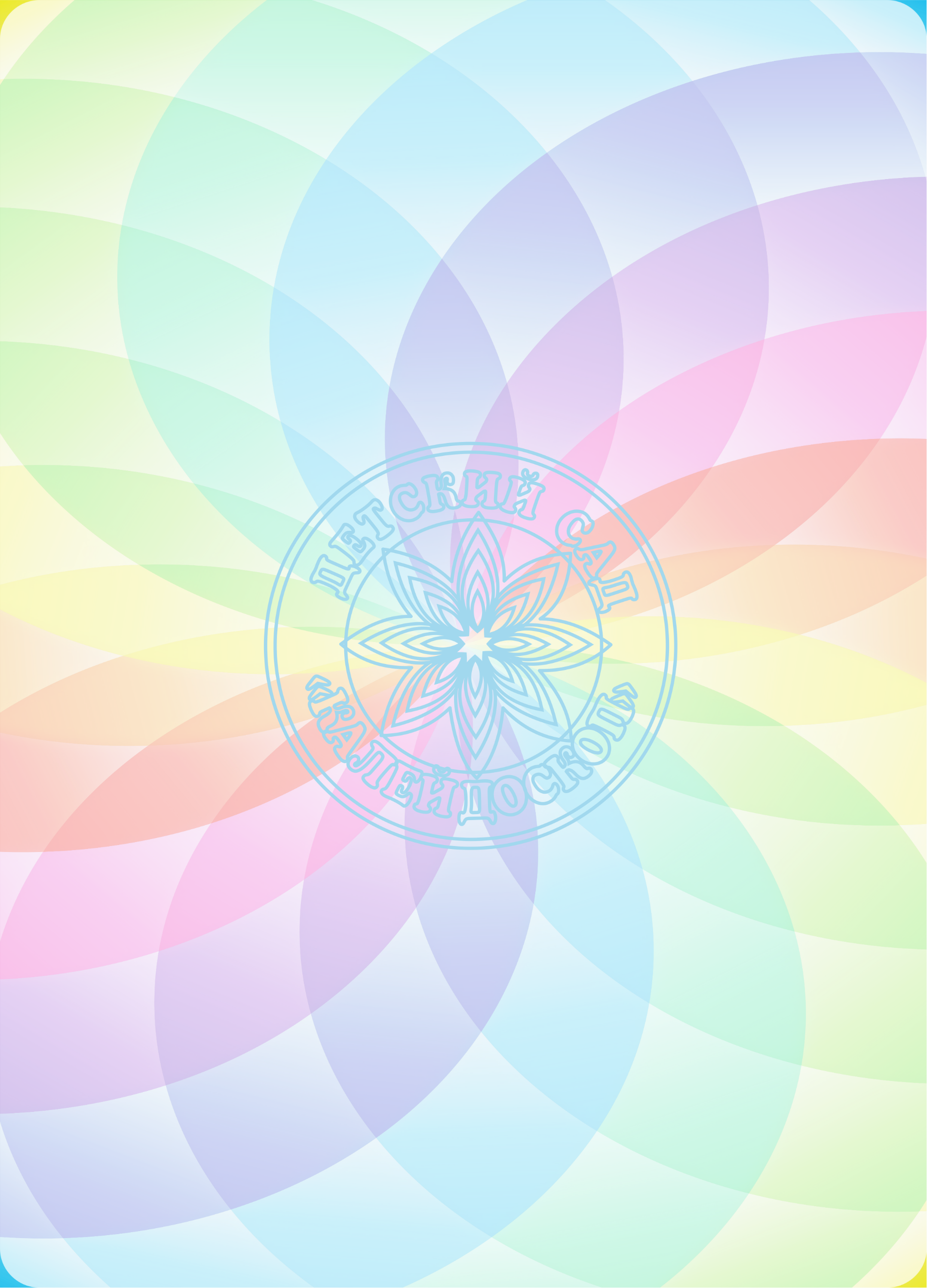  «Детский сад № 11 общеразвивающего вида»(МДОУ «Д/c №11»)Комплексно целевая программа по здоровьесбережению«Калейдоскоп здоровья»г. Ухта, 2023годСоставители:Осовская Наталья Александровна, заместитель заведующего.Комплексно целевая программа по здоровьесбережению «Калейдоскоп здоровья» разработана для «Муниципального дошкольного образовательного учреждения «Детский сад №11 общеразвивающего вида» на 2023 – 2026 учебные года (далее – Программа).Содержание1. Пояснительная запискаДетский сад – это как живой организм, сложнейшая многокомпонентная система, где все объекты и субъекты тесно взаимосвязаны. Для того чтобы эта система не дала сбой необходима постоянная забота о ее здоровье, что и определено в Законе «Об образовании» (ст. 41, ст. 64).Существенные перемены в социальной, экономической и культурной сферах вызывают соответствующие изменения в жизни всего сообщества.С каждым годом растет количество детей, страдающих сердечно-сосудистыми заболеваниями, ожирением, нарушением осанки, речи, зрения, координации движений, деятельности органов дыхания, различными аллергиями. Это обусловлено многими факторами. Помимо неблагоприятных климатических условий, на здоровье детей отрицательно влияют: ухудшение экологической обстановки, электронно-лучевое, «металлозвуковое» облучение детей (компьютерные игры, длительное пребывание перед телевизором), а также социальная напряженность в обществе, интенсификация процесса обучения и др.Детство – это тот период в жизни человека, в котором формируется здоровье, осуществляется развитие личности. Все, что приобретено ребенком в детстве, сохраняется потом на всю жизнь. Поэтому основная задача педагогов – обучить детей способам сохранения  своего здоровья, создав специальную систему работы детского сада по здоровьесбережению дошкольников. На протяжении нескольких лет, работая над проблемой здоровьесбережения детский сад накапливал материал по этой теме, и была сделана попытка создать модель здоровьесберегающей педагогической системы.         Здоровьесберегающая система – это система, создающая максимально возможные условия для сохранения, укрепления и развития физического, интеллектуального и социально личностного здоровья всех ее субъектов.Выделены основные направления работы по здоровьесбережению:Профилактическое – обеспечение благоприятной адаптации, выполнение санитарно-гигиенического режима, решение оздоровительных задач всеми средствами физической культуры, предупреждение острых заболеваний,  проведение  санитарных и специальных мер по профилактике и распространению инфекционных заболеваний; Коррекция отдельных отклонений в физическом и психическом развитии, дегельментизация, иммунотерапия, витаминотерапия и др. Для оценки физического развития детей детского сада выделяются такие показатели здоровья, как: рост, вес, группа здоровья, развитие крупных и мелких мышц, их координация. Обследование проводится 2 раза в год (система диагностики физического развития); Организационное – организация здоровьесберегающего воспитательно образовательного процесса и здоровьесберегающей среды ДОУ:Определение показателей физического развития, двигательной подготовленности.Изучение передового педагогического и социального опыта по оздоровлению детей;Отбор и внедрение эффективных здоровьесберегающих технологий и методик;Систематическое повышение квалификации педагогических  кадров;Пропаганда ЗОЖ и методов оздоровления в коллективе детей, родителей и сотрудников.Физкультурно-оздоровительное направление – включающее физическое воспитание, систему различных видов гимнастики и многое другое.Охрана жизни и укрепление здоровья.Формирование двигательных умений и навыковСовершенствование функций организма ребенка.Формирование нравственно-физических навыков.Средства физического воспитания как средства оздоровления детей.Их можно сгруппировать следующим образом:Гигиенические и социально-бытовые факторы. К ним относятся: режим, сон, питание, инвентарь, игрушки, одежда и т.д. отмечается, что соблюдение требований личной и общественной гигиены, режима деятельности, сна, питания вызывает у ребенка положительные эмоции. Это в свою очередь, улучшает деятельность всех органов, систем, повышает работоспособность. Кроме того, гигиенические факторы составляют обязательное условие для более эффективного воздействия физических упражнений на организм детей, несоблюдение чистоты помещения, физического оборудования, инвентаря, игрушек, одежды, обуви может привести к различным заболеваниям детей и снизить положительное влияние физических упражнений на их физическое развитие.Естественные силы природы. К ним относятся: солнце, воздух, вода. По отдельности и в сочетании они являются важным средством укрепления здоровья, повышения работоспособности. Так, вода очищает кожу от загрязнения; солнечные лучи убивают различные микробы, воздух лесов содержит особые вещества – фитонциды, которые способствуют уничтожению микробов, обогащают кровь кислородом и т.д. солнце, воздух и вода используются как самостоятельные средства закаливания организма человека. Они вырабатывают приспособляемость организма к повышенной и пониженной температуре воздуха и воды, к резким и быстрым изменениям метеорологических факторов. Закаливание имеет и другое значение: оно способствует воспитанию волевых и нравственных качеств: выдержки, смелости, решительности, самообладанию.Физические упражнения выделяются в качестве основного специфического средства физического воспитания. Это средство предназначено для развития двигательных действий; составляют это средство спортивные и подвижные игры, гимнастика, праздники, развлечения и т.п. работа по использованию этой группы средств может проходить в детском саду в разных формах: физкультурно-оздоровительная работа в режиме дня (утренняя гимнастика, подвижные игры, физические упражнения на прогулке), самостоятельная двигательная деятельность детей с использованием специально созданной взрослыми предметно-развивающей среды, активный отдых (физкультурные праздники, досуги, дни здоровья).            Достаточная физическая подготовка предполагает высокий уровень закаленности и общего физического развития, бодрое и активное состояние организма. Сформированные соответственно возрасту разновозрастные движения, двигательные качества и трудовые навыки должны сопровождаться соответствующей тренированностью различных функциональных систем, высокой работоспособностью нервной системы. От того, как  будет организованна работа с детьми по физической культуре, зависит самое главное – их физическое и психическое здоровье. Ребенок в дошкольном возрасте должен почувствовать мышечную радость и полюбить движение; это поможет ему пронести через всю жизнь потребность в движениях, приобщиться к спорту и здоровому образу жизни. Успешное решение поставленных задач возможно при условии комплексного использования всех средств физического воспитания.           Среди множества факторов, оказывающих влияние на рост, развитие и состояние здоровья ребенка, двигательной активности принадлежит едва ли не основная роль. От степени развития естественной потребности ребенка в движении во многом зависит развитие двигательных навыков, памяти, восприятия, эмоции, мышления, в связи, с чем важно обогащать двигательный опыт ребенка, который составляет его двигательный статус.            Для активизации методической работы по данному направлению встала необходимость разработки  модели системы комплексной работы по сохранению и укреплению здоровья дошкольников, которая бы отражала систему деятельности МДОУ по здоровьесбережению детей.2. Система комплексной работы в МДОУ «Д/С №11» по сохранению и укреплению здоровья дошкольников.Цель здоровьесберегающей деятельности – сохранение и укрепление здоровья детей, улучшение их двигательного статуса с учетом индивидуальных возможностей и способностей; формирование у родителей, педагогов, воспитанников ответственности в деле сохранения собственного здоровья.Задачи: Сохранение и укрепление здоровья детей, формирование у воспитанников, педагогов, родителей ответственности в деле сохранения собственного здоровья.Создание условий, гарантирующих охрану и укрепление физического, психического и социального здоровья участников образовательного процесса.Сформировать доступные представления и знания о ЗОЖ, пользе занятий физическими упражнениями, об  основных гигиенических требованиях и правилах.Оказывать всестороннюю помощь семье в обеспечении здоровья детей и приобщению их к здоровому образу жизни.Содержание работы по здоровьесбережению:1. Профилактическое направлениеОбеспечение благоприятного течения адаптации через систему мероприятийСоблюдение санитарно – гигиенического режимаПредупреждение острых заболеваний Проведение санитарных и специальных мер по профилактике и распространению инфекционных заболеваний.2. Организационное  направление, ориентированное на:Организацию здоровьесберегающей среды в МДОУОпределение показателей физического развития и двигательной подготовленностиИзучение передового педагогического, медицинского и социального опыта по оздоровлению детейОтбор и внедрение необходимых технологий и методикСистематическое повышение квалификации педагогических  кадровПропаганда ЗОЖ и методов оздоровления в коллективе детей, родителей, сотрудников.Программа реализуется через следующие разделы:Обеспечение удовлетворительных санитарно-гигиенических условий;Программа оздоровительных мероприятий; Модель двигательного режима;Система закаливания;Работа с детьми  (разрабатывается и утверждается Учреждением на каждый новый учебный год и является приложением к  Комплексно целевой  программе по здоровьесбережению «Калейдоскоп здоровья»);Работа с педагогами (разрабатывается и утверждается Учреждением на каждый новый учебный год и является приложением к  Комплексно целевой программе по здоровьесбережению «Калейдоскоп здоровья»); Работа с родителями (разрабатывается и утверждается Учреждением на каждый новый учебный год и является приложением к  Комплексно целевой программе по здоровьесбережению «Калейдоскоп здоровья»).Ожидаемые результаты:Положительная динамика изменений состояния здоровья воспитанников;Увеличение количества дней, проведенных ребенком в детском саду;Повышение профессиональной компетентности педагогов, которая предполагает: знание программ, методик и технологий по здоровьесбережению детей; использование в работе диагностических данных о ребенке; создание условий для полноценного физического, психического и социально-личностного развития ребенка; ведение индивидуального контроля за двигательной нагрузкой детей; систематическое планирование физкультурно-оздоровительной работы.3. Обеспечение удовлетворительных санитарно-гигиенических условийБезопасность образовательной деятельности обеспечивается в детском саду через:
· безопасную среду (закреплённые шкафы, стеллажи; отсутствие ядовитых и колючих растений; безопасное расположение растений в группе; оборудование помещений, где находятся дети, соблюдая меры противопожарной безопасности)
·     правильное хранение различных материалов, медикаментов (ножницы, иголки находятся в недоступном для детей месте, соответствуют требованиям; лекарства находятся только в аптечке, аптечка в недоступном для детей месте; моющие средства находятся так же в недоступном для детей месте)
·      мебель, подобранная по росту детей;  
·      маркировка постельного белья и полотенец;
·      правильное освещение.Санитарно-гигиеническое состояние всех помещений детского сада соответствует требованиям санитарных правилВо всех групповых комнатах установлена мебель, регулируемая по высоте.Организован процесс проветривания и обеспечивает необходимый тепловой режим в зимнее время.Улучшен режим освещения.Организован питьевой режим.Обеспечение эпидемиологической безопасности:В соответствии с санитарными правилами разработаны инструкции по санитарному содержанию помещений в обычном рабочем режиме  и в случае карантина в связи с инфекционными заболеваниями бактериальной и вирусной этиологии.В каждой группе установлены ультрафиолетовые бактерицидные облучатели-рециркуляторы воздуха.Дважды в день проводится влажная уборка всех помещений, раз в неделю-генеральная.Сотрудники ДОУ имеют медицинские книжки и своевременно проходят плановые медицинские обследования.В групповых для детей 1,5 года и старше столы и стулья устанавливаются по числу детей в группах. Стулья и столы группы промаркированы. Подбор мебели для детей проводится с учетом роста детей.Рабочие поверхности столов имеют матовое покрытие. Материалы, используемые для облицовки столов и стульев, обладают низкой теплопроводностью, стойкими к воздействию влаги, моющих и дезинфицирующих средств. Все стационарное оборудование надежно закреплены.В ДОУ используются игрушки, безвредные для здоровья детей, отвечающие санитарно-эпидемиологическим требованиям и имеющие документы, подтверждающие безопасность, которые могут быть подвергнуты влажной обработке (стирке) и дезинфекции. Мягконабивные и пенолатексные ворсованные игрушки для детей дошкольного возраста используются только в качестве дидактических пособий.Кровати соответствуют росту детей. Дети обеспечиваются индивидуальными постельными принадлежностями, полотенцами, предметами личной гигиены. Постельное белье маркируется.Унитазы оборудованы детскими сидениями или гигиеническими накладками, изготовленными из материалов, безвредных для здоровья детей, допускающих их обработку моющими и дезинфицирующими средствами. В туалетных помещениях (рядом с умывальниками или напротив них) устанавливаются вешалки для детских полотенец (отдельно для рук и для ног) по списочному составу детей, хозяйственный шкаф и шкаф для уборочного инвентаря. Допускается использование одноразовых полотенец для рук в туалетных для детей.Все помещения убираются влажным способом с применением моющих средств не менее 2 раз в день при открытых фрамугах или окнах с обязательной уборкой мест скопления пыли (полов у плинтусов и под мебелью, подоконников, радиаторов и т.п.) и часто загрязняющихся поверхностей (ручки дверей, шкафов, выключатели, жесткую мебель и др.). Влажная уборка в спальнях проводится после ночного и дневного сна, в групповых - после каждого приема пищи.Игрушки моют в специально выделенных, промаркированных емкостях.Ковры ежедневно пылесосят и чистят влажной щеткой или выбивают на специально отведенных для этого площадках хозяйственной зоны, затем чистят влажной щеткой. Один раз в год ковры подвергать сухой химической чистке.Генеральная уборка всех помещений и оборудования проводится один раз в месяц с применением моющих и дезинфицирующих средств. Окна снаружи и изнутри моются по мере загрязнения, но не реже 2 раз в год (весной и осенью).Все виды ремонтных работ не допускается проводить при функционировании дошкольных образовательных организаций в присутствии детей.Приобретенные игрушки (за исключением мягконабивных) перед поступлением в групповые моются проточной водой (температура 37°C) с мылом или иным моющим средством, безвредным для здоровья детей, и затем высушивают на воздухе. Пенолатексные ворсованые игрушки и мягконабивные игрушки обрабатываются согласно инструкции изготовителя. Игрушки моются ежедневно в конце дня, а в группах для детей младенческого и раннего возраста - 2 раза в день. Кукольная одежда стирается по мере загрязнения с использованием детского мыла и проглаживается.Смена постельного белья, полотенец проводится по мере загрязнения, но не реже одного раза в неделю. Белье после употребления складывается в специальный из двойной материи мешок. Грязное белье доставляется в постирочную.Постельные принадлежности: матрацы, подушки, спальные мешки проветриваются непосредственно в спальнях при открытых окнах во время каждой генеральной уборки и периодически на специально отведенных для этого площадках хозяйственной зоны. Один раз в год постельные принадлежности подвергать химической чистке или обработке в дезинфекционной камере.В дошкольной образовательной организации проводиться мероприятия, исключающие проникновение насекомых и грызунов. При их обнаружении в течение суток проводятся мероприятия по дезинсекции и дератизации в соответствии с требованиями к проведению дезинфекционных и дератизационных мероприятий. Для обеспечения безопасности воспитанников в детском саду осуществляются следующие мероприятия:инструктажи педагогических работников по охране жизни и здоровья детей;инструктаж коллектива действиям в чрезвычайных ситуациях;учебные тренировки по эвакуации воспитанников и персонала;беседы с воспитанниками, посвященные безопасности жизнедеятельности в различных ситуациях.4. Программа  оздоровительных мероприятий                          5. Модель двигательного режима в МДОУ6. Система закаливающих мероприятий  в МДОУ7. Оценка эффективности реализации программыСведения о целевых индикаторах (показателях) Комплексно-целевой программы «Калейдоскоп» -  здоровья» Муниципального дошкольного образовательного учреждения «Детский сад №11 общеразвивающего вида» на 2023-2026 гг.8. Методическое обеспечение программы Алябьева Е. А. Нескучная гимнастика. Тематическая утренняя зарядка для детей 5-7 лет. - М.: Сфера, 2015. - 144с. Анисимова М. С. Хабарова  Т. В. Двигательная деятельность младшего и среднего дошкольного возраста. - СПб.: Детство - пресс, 2014. - 208с.Анисимова М.С. Обучение детей 3-7 лет ходьбе на лыжах: Из опыта работы; Коми республиканский институт развития образования и переподготовки кадров.- Сыктывкар, 2007.- 54 с.; Асачева Л. Ф., Горбунова О. В. Система занятий по профилактике нарушений осанки и плоскостопия у детей дошкольного возраста. - СПб. : Детство - пресс, 2013. - 112с. Бабенкова Е. А., Параничева Т. М. Подвижные игры на прогулке. - М.: Сфера, 2015. - 96с.Бабенкова С. А. Федоровская О. Н. Игры, которые лечат. Для детей от 5 до 7 лет. - М.: Сфера, 2013. - 64с.Бабенкова С. А., Федоровская О. Н. Игры, которые лечат. Для детей от 3 до 5 лет.  М.: Сфера, 2013. - 80с.Бабина К.С. Комплексы утренней гимнастики в детском саду. М.: Просвещение.- 1978.-96с.Борисова М.М. Малоподвижные игры и игровые упражнения: Для занятий с детьми 3-7 лет. -  М.: Мозаика - Синтез, 2015. - 48с.Борисенко М.Г. Лукина Н.А. Наши пальчики играют (Развитие мелкой моторики).- Спб.: Паритет, 2003.- 144с. Воронина Л. П. Червякова М. А. Картотеки артикуляционной и дыхательной гимнастики, массажа и самомассажа. - СПб.: Детство - пресс, 2013. - 80с.Галой Н.Ю. Игровые сеансы с детьми раннего возраста и детско родительскими парами. Комплексы игровых упражнений и действий.- Волгоград: Учитель, 2015.- 88с.Гуменюк Е. И., Слисенко М. А. Недели здоровья в детском саду. - СПб.: Детство - пресс, 2013. - 160с.Губанова Н.Ф. Развитие игровой деятельности: Вторая группа раннего возраста. М.: Мозаика – синтез, 2014.- 128с.Губанова Н.Ф. Развитие игровой деятельности: Первая младшая группа. М.: Мозаика - синтез, 2014.- 128с.Дедулевич М.Н. Играй - не зевай: подвижные игры с дошкольниками.- М.: Просвещение, 2007. - 64с. Детские подвижные игры народов СССР /сост. А.В.Кинеман под ред. Т.И. Осокиной/.- М.: Просвещение, 1988.- 239с. Игры для развития мелкой моторики рук с использованием нестандартного оборудования. - Автор составитель О. А. Зажигина. - СПб.: Детство - пресс, 2013. - 96с.Игры и занятия с детьми раннего возраста с психофизическими нарушениями / Под ред. Е.А. Стребелевой , Г.А. Мишиной/. – М.: экзамен,2004.- 160с.Картушина М.Ю. Физкультурные сюжетные занятия с детьми 5-6 лет. М.: Сфера, 2012.-128с.Кострыкина Л.Ю. Рыкова О.Г. Корнилова Г. Г.  Малыши, физкульт - привет! Система работы по развитию основных движений детей раннего возраста. - М.: Скрипторий, 2013. - 120с.Ковалько В.И. Азбука физкультминуток для дошкольников: средняя, старшая, подготовительная группы.- М.: ВАКО, 2008.-176с.Лайзане С.Я. Физическая культура для малышей.- М.: Просвещение, 1987.- 160 с.;Лескова Г.П. Общеразвивающие упражнения в детском саду.- М.: Просвещение, 1981.- 160с.Мазильникова Н. Н., Терехина С. В. Эколого-валеологическое воспитание дошкольников. Организация прогулок в летний период. - СПб.: Детство - пресс, 2013. - 96с.Макарова З.С. Фитотерапия и аромотерапия в дошкольных учреждениях. – М.: Сфера, 2010.-32с.Метельская П.Т. 100 физкультминуток на логопедических занятиях.- М.: Сфера, 2015.- 64с. Нищева Н. В. Картотека подвижных игр, упражнений, физкультминуток, пальчиковой гимнастики. - СПб.: Детство - пресс, 2014. - 80с. Новиковская О. А. Сборник развивающих игр с водой и песком для дошкольников. - СПб.: Детство - пресс, 2010. - 64с.Нескучная гимнастика. Тематическая утренняя гимнастика для детей 5-7 лет, 2-е изд., испр. и доп.- М.: ТЦ Сфера, 2015.-144с.Пензулаева Л. И. Оздоровительная гимнастика. Комплексы упражнений. Для занятий с детьми 3-7лет. - М.: Мозаика - Синтез, 2015. - 128с. Пензулаева Л. И. Физкультурные занятия в детском саду: младшая группа. - М.: Мозаика - Синтез, 2014. - 80с. Пензулаева Л. И. Физкультурные занятия в детском саду: средняя группа. - М.: Мозаика - Синтез, 2014. - 112с. Пензулаева Л. И. Физкультурные занятия в детском саду: старшая группа. - М.: Мозайка - Синтез, 2014. - 128с.Пензулаева Л.И. Физическая культура в детском саду. Подготовительная к школе группа детского сада.- М.: Мозаика-Синтез, 2011.- 112 с.Подвижные тематические игры для дошкольников / Сост. Т.В. Лисина, Т. В. Морозова. - М.: Сфера, 2014. - 128с.Прохорова Г.А. Утренняя гимнастика для детей 2-7 лет.- М.: Айрис-пресс, 2004.- 80с.Полтавцева Н.В. Стожарова М.Ю. Краснова Р.С. Гаврилова И.А. Приобщение дошкольников к здоровому образу жизни. М.: Сфера, 2012.-128с.Пустынникова Л.Н. Коньки в детском саду: из опыта работы.- М.: Просвещение, 1979.- 80с.Рузина М.С. Афонькина С.Ю. Страна пальчиковых игр: Развивающие игры и оригами для детей и взрослых. – Спб.: Кристалл.- 336с.Степаненкова Э. Я. Сборник подвижных игр. Для занятий с детьми 2-7 лет. - М.: Мозаика - Синтез, 2015. - 144с.Степаненкова Э.Я. Методика физического воспитания.- М.: Издательский дом Воспитание дошкольника, 2005, - 96с.Страковская В.Л. 300 подвижных игр для оздоровления детей от 1 года до 14 лет. – М.: Новая школа, 1994. - 288с.Синицына Я. Умные пальчики.- М.: ТОО «Лисис-нью».- 141с.Сулим Е. В. Детский фитнес. Физкультурные занятия для детей 3-5 лет. - М.: Сфера, 2014. - 160с.Степанова Е.А. Сборник подвижных игр. Для работы с детьми 2-7 лет.- М.: Мозаика-Синтез, 2011. - 144с.Теплок С.М. Игры - занятия на прогулке с малышами: для занятий с детьми 2-4 лет.- М.: Мозаика-синтез, 2014.- 176с.Филиппова Т.Г. Организация совместной деятельности с детьми раннего возраста на прогулке.- Спб.: Детство-пресс, 2012. - 80с.Харченко Т.Е. Утренняя гимнастика в детском саду. Упражнения для детей 2-3 лет.- М.: Мозаика – Синтез, 2009.-88с.Хвостовцев А.Ю. Умные ручки. Пальчиковые потешки для детей от 3 мес. до 7 лет.- Новосибирск, 2008.- 153с.Циклы игровых комплексов с детьми 2-4 лет в адаптационный период по программе «От рождения до школы» /авт. сост. О.Е. Белова/. - Волгоград: Учитель, 2015.- 154с.Шорыгина Т.А. Беседы о здоровье: методическое пособие.- М.: Сфера, 2013.-64с.Шаховская Е.Н. Худичко Е.Д. Кудрявцева И.И. Коррекционно – развивающие занятия с детьми раннего возраста.9. Перечень учебно – методического, дидактического, материально – технического оснащения программыУТВЕРЖДЕНОприказом заведующегоМДОУ «Д/c №11»от «___» _________ 20____г. №_______1. Пояснительная записка42. Система комплексной работы в МДОУ «Д/С №11» по сохранению и укреплению здоровья дошкольников.73. Обеспечение удовлетворительных санитарно – гигиенических условий94. Программа  оздоровительных мероприятий125. Модель двигательного режима236. Система закаливающих мероприятий  в МДОУ327. Оценка эффективности реализации программы348. Методическое обеспечение программы369. Перечень учебно – методического, дидактического, материально – технического оснащения программы39№п\пСодержание деятельностиСодержание деятельностиСрокиОтветственныеПримечаниеОбеспечение удовлетворительных санитарно-гигиенических условийОбеспечение удовлетворительных санитарно-гигиенических условийОбеспечение удовлетворительных санитарно-гигиенических условийОбеспечение удовлетворительных санитарно-гигиенических условийОбеспечение удовлетворительных санитарно-гигиенических условийОбеспечение удовлетворительных санитарно-гигиенических условий1.1Соблюдение воздушно-теплового режима:1. Контроль исправности ограждений на отопительных приборах2. Сквозное проветривание 3.Проветривание согласно графика4.Дневной сон при открытых фрамугах (избегая сквозняка, теплый период времени)5.Контроль температурного режима:Приемная , игровая - 20 ССпальня - 19 СТуалетная -  20 СМузыкальный и физкультурный залы – 19 ССоблюдение воздушно-теплового режима:1. Контроль исправности ограждений на отопительных приборах2. Сквозное проветривание 3.Проветривание согласно графика4.Дневной сон при открытых фрамугах (избегая сквозняка, теплый период времени)5.Контроль температурного режима:Приемная , игровая - 20 ССпальня - 19 СТуалетная -  20 СМузыкальный и физкультурный залы – 19 С1.ежедневно2.ежедневно3.каждые 1,5 часа 4.в теплое время года5.ежедневноЗаместитель заведующего по АХРМладшие воспитателиВоспитатели1.2.Соблюдение светового режима:1. Обеспечение исправности осветительных приборов2.Чистка оконных стекол и осветительной арматуры и светильниковСоблюдение светового режима:1. Обеспечение исправности осветительных приборов2.Чистка оконных стекол и осветительной арматуры и светильников1.ежедневно2. 2 раза в годавгустапрельЗаместитель заведующего по АХРМладшие Младшие воспитатели1.3.Соблюдение санитарных правил:1.Проведение влажной уборки всех помещений с применением моющих средств2.Влажная уборка в спальне3.Влажная уборка в групповой4.Чистка ковров пылесосом и влажной щеткой5.Проведение генеральной уборки всех помещений и оборудования6.мытье игрушек7.смена постельного бельяСоблюдение санитарных правил:1.Проведение влажной уборки всех помещений с применением моющих средств2.Влажная уборка в спальне3.Влажная уборка в групповой4.Чистка ковров пылесосом и влажной щеткой5.Проведение генеральной уборки всех помещений и оборудования6.мытье игрушек7.смена постельного белья1. 2 раза в день2. после дневного сна3. после каждого приема пищи4. ежедневно5. в соответствии  с утв.графиком6.ежедневно в конце дня7.еженедельноМладшие воспитателиЗаместитель заведующего по АХРРациональная организация режима дня и образовательного процессаРациональная организация режима дня и образовательного процессаРациональная организация режима дня и образовательного процессаРациональная организация режима дня и образовательного процессаРациональная организация режима дня и образовательного процессаРациональная организация режима дня и образовательного процесса2.1.1.Соблюдение утвержденного режима дня:· в адаптационный период· в теплое время года· в холодное время года· в каникулярный период· при карантинах1.Соблюдение утвержденного режима дня:· в адаптационный период· в теплое время года· в холодное время года· в каникулярный период· при карантинахпостоянноВоспитателиСтарший воспитатель2.2Ежедневная прогулка в соответствии с  СП 2.4.3648-20 "САНИТАРНО-ЭПИДЕМИОЛОГИЧЕСКИЕТРЕБОВАНИЯ К ОРГАНИЗАЦИЯМ ВОСПИТАНИЯ И ОБУЧЕНИЯ, ОТДЫХА И ОЗДОРОВЛЕНИЯ ДЕТЕЙ И МОЛОДЕЖИ"Ежедневная прогулка в соответствии с  СП 2.4.3648-20 "САНИТАРНО-ЭПИДЕМИОЛОГИЧЕСКИЕТРЕБОВАНИЯ К ОРГАНИЗАЦИЯМ ВОСПИТАНИЯ И ОБУЧЕНИЯ, ОТДЫХА И ОЗДОРОВЛЕНИЯ ДЕТЕЙ И МОЛОДЕЖИ"2 раза в деньВоспитателиСтарший воспитатель2.3.Планирование образовательной деятельности в соответствии с САНИТАРНЫХ ПРАВИЛ СП 2.4.3648-20 "САНИТАРНО-ЭПИДЕМИОЛОГИЧЕСКИЕТРЕБОВАНИЯ К ОРГАНИЗАЦИЯМ ВОСПИТАНИЯ И ОБУЧЕНИЯ, ОТДЫХА И ОЗДОРОВЛЕНИЯ ДЕТЕЙ ИМОЛОДЕЖИ" и образовательной программойПланирование образовательной деятельности в соответствии с САНИТАРНЫХ ПРАВИЛ СП 2.4.3648-20 "САНИТАРНО-ЭПИДЕМИОЛОГИЧЕСКИЕТРЕБОВАНИЯ К ОРГАНИЗАЦИЯМ ВОСПИТАНИЯ И ОБУЧЕНИЯ, ОТДЫХА И ОЗДОРОВЛЕНИЯ ДЕТЕЙ ИМОЛОДЕЖИ" и образовательной программой1 раз в год, с корректировкой в течение годаЗаведующийЗаместитель заведующего2.4.Строгое соблюдение расписания основной образовательной деятельностиСтрогое соблюдение расписания основной образовательной деятельностиежедневноВоспитателиСтарший воспитатель2.5.Контроль за соблюдением режима дня, расписанием основной образовательной деятельностиКонтроль за соблюдением режима дня, расписанием основной образовательной деятельностиежедневноСтарший воспитатель2.6.Соблюдение календарного учебного графикаСоблюдение календарного учебного графикаВ течение годаВоспитателиСтарший воспитательОбеспечение достаточного уровня физической активности, проведение закаливающих процедурОбеспечение достаточного уровня физической активности, проведение закаливающих процедурОбеспечение достаточного уровня физической активности, проведение закаливающих процедурОбеспечение достаточного уровня физической активности, проведение закаливающих процедурОбеспечение достаточного уровня физической активности, проведение закаливающих процедурОбеспечение достаточного уровня физической активности, проведение закаливающих процедур3.1.Разработка модели двигательного режимаРазработка модели двигательного режимасентябрьСтарший воспитатель3.2Использование разных видов утренней гимнастикиИспользование разных видов утренней гимнастикиежедневноИнструктор по физической культуре3.3Проведение физкультурных минуток во время занятийПроведение физкультурных минуток во время занятийежедневноВоспитатели3.4Проведение оздоровительной гимнастики после снаПроведение оздоровительной гимнастики после снаежедневноВоспитатели3.5.Проведение оздоровительного бегаПроведение оздоровительного бегаежедневноИнструктор по физической культуре Воспитатели3.6Обучение детей элементам спортивных игрОбучение детей элементам спортивных игрв течение годаИнструктор по физической культуре3.7Организация физкультурных занятий(1 занятие на свежем воздухе)Организация физкультурных занятий(1 занятие на свежем воздухе)3 раза в неделюИнструктор по физической культуре3.8.Организация физкультурных развлеченийОрганизация физкультурных развлечений1 раза в месяцИнструктор по физической культуре3.9Организация физкультурно-игровой среды для двигательной активности детей в течение дняОрганизация физкультурно-игровой среды для двигательной активности детей в течение дняежедневноВоспитатели3.10Проведение различных форм активного отдыха:· Недели Здоровья· Спортивные праздники· ЭкскурсииПроведение различных форм активного отдыха:· Недели Здоровья· Спортивные праздники· Экскурсии1 раз в квартал2 раза в годВ течение годаИнструктор по физической культуреВоспитатели3.11Осуществление педагогического контроля за организацией физического развитияОсуществление педагогического контроля за организацией физического развития3 раза в годЗаместитель заведующего3.12Диагностика уровня физической подготовленностиДиагностика уровня физической подготовленности2 раза в годсентябрьмайИнструктор по физической культуре3.13.Реализация дифференцированной системы закаливания, предусматривающей разнообразные формы и методы с учетом возраста, индивидуальных особенностей состояния здоровья детей, времени годаРеализация дифференцированной системы закаливания, предусматривающей разнообразные формы и методы с учетом возраста, индивидуальных особенностей состояния здоровья детей, времени годаежедневноВоспитатели3.14Контроль за проведением закаливающих процедурКонтроль за проведением закаливающих процедурежедневноЗаместитель заведующегоРациональное питаниеРациональное питаниеРациональное питаниеРациональное питаниеРациональное питаниеРациональное питание4.1Организация питания с соблюдением возрастных физиологических норм суточной потребности в основных пищевых веществахОрганизация питания с соблюдением возрастных физиологических норм суточной потребности в основных пищевых веществахежедневноЗаведующий4.2Строгое выполнение режима дняСтрогое выполнение режима дняежедневноВоспитатель4.3.Витаминизация 3-го блюдаВитаминизация 3-го блюдаежедневноЗаведующий4.4.Соблюдение основных принципов рационального питания при составлении менюСоблюдение основных принципов рационального питания при составлении менюежедневноОтветственный за составление меню4.8.Обеспечение безопасности питанияОбеспечение безопасности питанияежедневноПовар, Заведующий хозяйством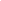 воспитатели,младшие воспитатели4.9.Соблюдение питьевого режимаСоблюдение питьевого режимаежедневноВоспитатели, Младшие воспитатели4.10Формирование культурно-гигиенических навыков у детейФормирование культурно-гигиенических навыков у детейежедневноВоспитатель4.11.Контроль организации питания в группахКонтроль организации питания в группахежедневноЗаведующий4.12.Обучение детей правилам здорового питанияОбучение детей правилам здорового питанияв течение годаВоспитателиПредупреждение нарушений зрения и осанкиПредупреждение нарушений зрения и осанкиПредупреждение нарушений зрения и осанкиПредупреждение нарушений зрения и осанкиПредупреждение нарушений зрения и осанкиПредупреждение нарушений зрения и осанки5.1.АнтропометрияАнтропометрия2 раза в год(сентябрь, май)Воспитатели5.2Правильный подбор мебели в соответствии с ростом ребенкаПравильный подбор мебели в соответствии с ростом ребенка2 раза в годЗаведующийВоспитатели5.3.Контроль за правильным использованием мебели ребенком в соответствии с его ростомКонтроль за правильным использованием мебели ребенком в соответствии с его ростомежедневноВоспитатели5.4.Соблюдение максимально допустимого времени ООДСоблюдение максимально допустимого времени ООДежедневноВоспитатели, специалистыЗаместитель заведующего5.5Контроль за рабочей позой ребенкаКонтроль за рабочей позой ребенкаежедневноВоспитатели,специалисты5.6.Обеспечение своевременной смены статических позОбеспечение своевременной смены статических позежедневноВоспитатели,специалисты5.7.Использование упражнений для формирования правильной осанки и профилактики плоскостопияИспользование упражнений для формирования правильной осанки и профилактики плоскостопияежедневноВоспитатели,Инструктор по физической культуре5.8.Использование упражнений для снятия напряжения в период адаптации детейИспользование упражнений для снятия напряжения в период адаптации детейежедневноВоспитателиспециалисты5.9.Выполнение оптимального двигательного режимаВыполнение оптимального двигательного режимаежедневноВоспитатели специалистыПрофилактика инфекционных и острых респираторных заболеванийПрофилактика инфекционных и острых респираторных заболеванийПрофилактика инфекционных и острых респираторных заболеванийПрофилактика инфекционных и острых респираторных заболеванийПрофилактика инфекционных и острых респираторных заболеванийПрофилактика инфекционных и острых респираторных заболеваний6.1.Прием в детский сад вновь поступающих детей и сотрудников и их дальнейшая вакцинация в соответствии с действующими нормативными документамиПрием в детский сад вновь поступающих детей и сотрудников и их дальнейшая вакцинация в соответствии с действующими нормативными документамипостоянноЗаведующий МДОУ6.2.Утренний прием в группеУтренний прием в группеежедневноВоспитатель6.3.Раннее выявление и изоляция детей и сотрудников с признаками заболеванияРаннее выявление и изоляция детей и сотрудников с признаками заболеванияежедневноВоспитательЗаместитель заведующего6.4.Своевременная организация противоэпидемических мероприятий в группеСвоевременная организация противоэпидемических мероприятий в группепо эпидемиологическимпоказаниямВоспитательЗаведующий6.5.Прием детей после перенесенного заболевания, а также отсутствия в детском саду более 5 дней только при наличии справки от участкового врача-педиатраПрием детей после перенесенного заболевания, а также отсутствия в детском саду более 5 дней только при наличии справки от участкового врача-педиатраежедневноВоспитатели6.6.Осмотр детей и сотрудников на педикулезОсмотр детей и сотрудников на педикулезпо понедельникамвоспитатели6.7.Строгое соблюдение санитарно-гигиенических требований к содержанию помещений в детском садуСтрогое соблюдение санитарно-гигиенических требований к содержанию помещений в детском садуежедневноМладший воспитатель,воспитательЗаместитель заведующего по АХР6.8.Привитие культурно-гигиенических навыков у детей в течение дняПривитие культурно-гигиенических навыков у детей в течение дняежедневноВоспитательмладший воспитатель6.9.Своевременное прохождение периодических медицинских осмотров сотрудниковСвоевременное прохождение периодических медицинских осмотров сотрудниковпо графикуСотрудникиИнженер по ОТ6.10.Организация своевременного курсовой гигиенической переподготовки по программе гигиенического обученияОрганизация своевременного курсовой гигиенической переподготовки по программе гигиенического обученияпо графикуИнженер по ОТ6.11.Организация санитарно-гигиенической работы с сотрудникамиОрганизация санитарно-гигиенической работы с сотрудникамипо плануежемесячноЗаведующий хозяйством6.12Реализация программы по основам безопасной жизнедеятельностиРеализация программы по основам безопасной жизнедеятельностив течение годаВоспитатели6.13Профилактика ОРВИ  и грипп, в соответствии с планом профилактических мероприятийПрофилактика ОРВИ  и грипп, в соответствии с планом профилактических мероприятийв течение годаВоспитателиПрофилактика нервно-психических отклоненийПрофилактика нервно-психических отклоненийПрофилактика нервно-психических отклоненийПрофилактика нервно-психических отклоненийПрофилактика нервно-психических отклоненийПрофилактика нервно-психических отклонений7.1.Соблюдение рационального режима дняСоблюдение рационального режима дняежедневноВоспитатели7.2.Реализация дифференцированной системы закаливания для детей дошкольного возраста, предусматривающей разнообразные формы и методы с учетом возраста, индивидуальных особенностей состояния здоровья детей, времени годаРеализация дифференцированной системы закаливания для детей дошкольного возраста, предусматривающей разнообразные формы и методы с учетом возраста, индивидуальных особенностей состояния здоровья детей, времени годаежедневноВоспитатели7.3.Выполнение оптимального двигательного режимаВыполнение оптимального двигательного режимаежедневноВоспитатели,специалисты7.4.Использование художественной литературыИспользование художественной литературыежедневноперед сномВоспитатель7.5.Обеспечение психолого-эмоционального благополучия детей путем выбора и осуществления наиболее адекватных форм педагогического взаимодействия в соответствии с характерным для ребенка типом поведения и его потребностями в общенииОбеспечение психолого-эмоционального благополучия детей путем выбора и осуществления наиболее адекватных форм педагогического взаимодействия в соответствии с характерным для ребенка типом поведения и его потребностями в общенииежедневноВоспитательспециалисты7.6.Использование игр, элементов релаксации в течение дняИспользование игр, элементов релаксации в течение дняв течение годаВоспитателиОпределение школьной зрелостиОпределение школьной зрелостиОпределение школьной зрелостиОпределение школьной зрелостиОпределение школьной зрелостиОпределение школьной зрелости8.1.Медицинское обследование специалистамиМедицинское обследование специалистами1 раз в годМедсестра8.2.Педагогическая диагностика готовности детей к обучению в школеПедагогическая диагностика готовности детей к обучению в школе1 раз в годМайВоспитателиМедико-педагогическое обеспечение адаптации детей к детскому садуМедико-педагогическое обеспечение адаптации детей к детскому садуМедико-педагогическое обеспечение адаптации детей к детскому садуМедико-педагогическое обеспечение адаптации детей к детскому садуМедико-педагогическое обеспечение адаптации детей к детскому садуМедико-педагогическое обеспечение адаптации детей к детскому саду9.1.Организация гибкого комфортного режима в адаптационный периодОрганизация гибкого комфортного режима в адаптационный периодпри поступлениии после летних каникулВоспитатели9.2.Педагогическое сопровождение ребенка в период адаптацииПедагогическое сопровождение ребенка в период адаптациидля вновь поступивших в течение всего адаптационногопериодаВоспитатели специалисты Гигиеническое воспитание и обучение Гигиеническое воспитание и обучение Гигиеническое воспитание и обучение Гигиеническое воспитание и обучение Гигиеническое воспитание и обучение Гигиеническое воспитание и обучение10.1.Работа с детьми:в соответствии с программой по формированию ЗОЖРабота с детьми:в соответствии с программой по формированию ЗОЖв течение годаВоспитатели10.2Организация санитарно-гигиенической работы с сотрудникамиОрганизация санитарно-гигиенической работы с сотрудникамипо плануежемесячноЗаведующийМониторинг здоровья и оценка эффективности оздоровительной работыМониторинг здоровья и оценка эффективности оздоровительной работыМониторинг здоровья и оценка эффективности оздоровительной работыМониторинг здоровья и оценка эффективности оздоровительной работыМониторинг здоровья и оценка эффективности оздоровительной работыМониторинг здоровья и оценка эффективности оздоровительной работы11.111.1Медицинское обследование специалистами1 раз в годМедсестра11.211.2Оценка состояния здоровья каждого ребенка2 раза в годВрач11.3.11.3.Оценка физического развития каждого ребенка2 раза в годИнструктор по физической культуре11.411.4Общая заболеваемость группыЕжемесячноОтветственный11.511.5Заболеваемость детей в случаях, в днях на 1 ребенкаЕжемесячноОтветственный11.711.7Процент часто болеющих детейМайОтветственный11.811.8Процент детей с хроническими заболеваниямиСентябрьМайОтветственный11.911.9Распределение детей по группам физического развития2 раза в годОтветственный11.1011.10Распределение детей по группам здоровья2 раза в годОтветственный11.1111.11Процент детей, нуждающихся в оздоровительных мероприятияхМайОтветственный1 младшая группа1 младшая группа1 младшая группа1 младшая группа1 младшая группа1 младшая группа1 младшая группаДвигательный режимАлгоритм проведения Длительность Длительность Длительность ДлительностьПримечаниеУтренняя гимнастикаежедневно5 мин5 мин5 мин5 минКол-во ОРУ: 3-4 (повторы 4-5 раз)Комплекс составляется на 2 недели. Формы проведения занятий: традиционные, игровое, сюжетно-игровоеМузыкальное занятие2 раза в неделю15 мин15 мин15 мин15 минФизкультурное занятие2 раза в неделю    15 минвводная ч. – 1-2 мин.основная ч.-11-13 минзаключит-я ч. –1-2 мин.    15 минвводная ч. – 1-2 мин.основная ч.-11-13 минзаключит-я ч. –1-2 мин.    15 минвводная ч. – 1-2 мин.основная ч.-11-13 минзаключит-я ч. –1-2 мин.    15 минвводная ч. – 1-2 мин.основная ч.-11-13 минзаключит-я ч. –1-2 мин.Кол-во ОРУ: 4-5 (повторы4-5 раз),Кол-во О.Д.: 2-3 (одно новое),Формы проведения занятий: традиционные, игровое, по единому игровому сюжетуФизкультминуткаежедневно1,5-3 мин1,5-3 мин1,5-3 мин1,5-3 минКомплекс состоит из 3-5 упражненийКомплексы подбираются с учетом характера предшествующих занятий.Подвижные игры на прогулке, в режимные моментыежедневно10-15 мин10-15 мин10-15 мин10-15 мин2-3  игры разной подвижностиСпортивные игрыВ соответствии с программой и временем годаЦелевые прогулки по территории и вне территории д/с-----Физкультурный досуг1 раз в месяц15-20 мин.15-20 мин.15-20 мин.15-20 мин.2-я неделя месяцаНеделя здоровья1 раз в год:февраль2я неделя месяцаДень здоровья1 раз в месяцВ течение дняВ течение дняВ течение дняВ течение дня Последняя неделя месяцаАктивный двигательный подъемежедневно5-10 мин5-10 мин5-10 мин5-10 минПосле снаДыхательная гимнастикаежедневно1-2 упр единовременно1-2 упр единовременно1-2 упр единовременно1-2 упр единовременноИспользуется при проведении утренней и бодрящей гимнастики после сна, физкультурных занятий, в индивидуальной работе  с детьми.Инд. раб. с детьми по развитию движенийежедневно5-10 мин5-10 мин5-10 мин5-10 минУтром и вечером, на прогулкеСамостоятельная деятельность детейежедневноВ течение дняДинамическая паузаПо необходимости5-10 мин.5-10 мин.5-10 мин.5-10 мин.Вместо вечерней прогулкиФизкультурный праздник-----Игры с движениями исловамиежедневно5-10 мин5-10 мин5-10 мин5-10 минУтром и вечером перед проведением режимных моментов, на прогулке2 младшая группа2 младшая группа2 младшая группа2 младшая группа2 младшая группа2 младшая группа2 младшая группаДвигательный режимАлгоритм проведенияДлительностьДлительностьДлительностьДлительностьПримечаниеУтренняя гимнастикаежедневно5-6 мин5-6 мин5-6 мин5-6 минКол-во ОРУ: 3-4 (повторы 4-5 раз)Комплекс сост-ся на 2 недели. Формы проведения занятий: традиционные, игровое, сюжетно-игровоеМузыкальное занятие2 раза в неделю15 мин.15 мин.15 мин.15 мин.Физкультурное занятие3 раза в неделю    15 минвводная ч. – 1-2 миносновная ч.-11-13 минзаключит-я ч.- 1-2 мин.    15 минвводная ч. – 1-2 миносновная ч.-11-13 минзаключит-я ч.- 1-2 мин.    15 минвводная ч. – 1-2 миносновная ч.-11-13 минзаключит-я ч.- 1-2 мин.    15 минвводная ч. – 1-2 миносновная ч.-11-13 минзаключит-я ч.- 1-2 мин.Кол-во ОРУ: 4-5 (повторы 4-5 раз),Кол-во О.Д.: 2-3 (одно новое),Формы проведения занятий: традиционные, игровое, по единому игровому сюжетуФизкультминуткаежедневно1-3 мин1-3 мин1-3 мин1-3 минКомплекс состоит из 3-5 упражненийКомплексы подбираются с учетом характера предшествующих занятий.Подвижные игры на прогулке, в режимные моментыежедневно10 -15 мин10 -15 мин10 -15 мин10 -15 мин2-3  игры разной подвижностиСпортивные игры1 раз в неделюВ соответствии с программой и временем годаЦелевые прогулки по территории и вне территории д/с1 раз в неделю15 мин15 мин15 мин15 минпо плану воспитательно-образовательной работыРазвитие движений на прогулке и в режимные моментыежедневно10-15 мин10-15 мин10-15 мин10-15 минпо результатам физкультурных занятий, по группам здоровьяФизкультурный досуг15-20 мин15-20 мин15-20 мин15-20 минПоследняя неделя месяцаНеделя здоровья1 раз в год:февраль 2я неделя месяцаДень здоровья1 раз в месяцВ течение дняВ течение дняВ течение дняВ течение дня1-я неделя месяцаАктивный двигательный подъемежедневно5-10 мин5-10 мин5-10 мин5-10 минПосле снаДыхательная гимнастикаежедневно1-2 упр единовременно1-2 упр единовременно1-2 упр единовременно1-2 упр единовременноИспользуется при проведении утренней и бодрящей гимнастики после сна, физкультурных занятий, в индивидуальной работе  с детьми.Инд. раб. с детьми по развитию движенийежедневно5-10 мин5-10 мин5-10 мин5-10 минУтром и вечером, на прогулкеСамостоятельная деятельность детейежедневноВ течение дняДинамическая паузаПо необходимости5-10 мин.5-10 мин.5-10 мин.5-10 мин.Вместо вечерней прогулкиСпортивный праздник-----Игры с движениями исловамиежедневно5-10 мин5-10 мин5-10 мин5-10 минУтром и вечером перед проведением режимных моментов, на прогулкеСредняя группаСредняя группаСредняя группаСредняя группаСредняя группаСредняя группаСредняя группаДвигательный режимАлгоритм проведенияДлительностьДлительностьПримечаниеПримечаниеПримечаниеУтренняя гимнастикаежедневно6-8 мин6-8 минКол-во ОРУ: 3-4 (повторы 4-5 раз)Комплекс составляетсяся на 2 недели. Формы проведения занятий: традиционные, игровое, сюжетно-игровоеКол-во ОРУ: 3-4 (повторы 4-5 раз)Комплекс составляетсяся на 2 недели. Формы проведения занятий: традиционные, игровое, сюжетно-игровоеКол-во ОРУ: 3-4 (повторы 4-5 раз)Комплекс составляетсяся на 2 недели. Формы проведения занятий: традиционные, игровое, сюжетно-игровоеМузыкальное занятие2 раза в неделюФизкультурное занятие3 раза в неделю       20 минвводная ч.- 2- миносновн. ч.-16-17 м.закл-я ч.- 1-2 мин.       20 минвводная ч.- 2- миносновн. ч.-16-17 м.закл-я ч.- 1-2 мин.Кол-во ОРУ: 4-5 (повторы4-5 раз),Кол-во О.Д.: 2-3 (одно новое),Формы проведения занятий: традиционные, игровое, по единому игровому сюжетуКол-во ОРУ: 4-5 (повторы4-5 раз),Кол-во О.Д.: 2-3 (одно новое),Формы проведения занятий: традиционные, игровое, по единому игровому сюжетуКол-во ОРУ: 4-5 (повторы4-5 раз),Кол-во О.Д.: 2-3 (одно новое),Формы проведения занятий: традиционные, игровое, по единому игровому сюжетуФизкультминуткаПо необходимости1,5-3 мин1,5-3 минКомплекс состоит из 3-5 упражненийКомплексы подбираются с учетом характера предшествующих занятий.Комплекс состоит из 3-5 упражненийКомплексы подбираются с учетом характера предшествующих занятий.Комплекс состоит из 3-5 упражненийКомплексы подбираются с учетом характера предшествующих занятий.Подвижные игры на прогулке, в режимные моментыежедневно10 -15 мин10 -15 мин2-3  игры разной подвижности2-3  игры разной подвижности2-3  игры разной подвижностиСпортивные игры1 раз в неделюВ соответствии с программой и временем годаВ соответствии с программой и временем годаВ соответствии с программой и временем годаЦелевые прогулки по территории и вне территории д/с1 раз в неделю15 мин15 минПо плану воспитательно-образовательной работыПо плану воспитательно-образовательной работыПо плану воспитательно-образовательной работыРазвитие движений на прогулке и в режимные моментыежедневно10-15 мин10-15 минпо результатам физкультурных занятий, по группам здоровьяпо результатам физкультурных занятий, по группам здоровьяпо результатам физкультурных занятий, по группам здоровьяФизкультурный досуг1 раз в месяц20 мин.20 мин.2я неделя месяца2я неделя месяца2я неделя месяцаНеделя здоровья2 раза в год:февраль2я неделя месяца2я неделя месяца2я неделя месяцаДень здоровьяежедневно15 мин15 мин1-я неделя месяца1-я неделя месяца1-я неделя месяцаАктивный двигательный подъемежедневно10 -15мин10 -15минПосле снаПосле снаПосле снаДыхательная гимнастикаежедневно5-10 мин5-10 минИспользуется при проведении утренней и бодрящей гимнастики после сна, физкультурных занятий, в индивидуальной работе  с детьми.Используется при проведении утренней и бодрящей гимнастики после сна, физкультурных занятий, в индивидуальной работе  с детьми.Используется при проведении утренней и бодрящей гимнастики после сна, физкультурных занятий, в индивидуальной работе  с детьми.Инд. раб. с детьми по развитию движенийежедневно5-10 мин5-10 минУтром и вечером, на прогулкеУтром и вечером, на прогулкеУтром и вечером, на прогулкеСамостоятельная деятельность детей5-10 мин.5-10 мин.Вместо вечерней прогулкиВместо вечерней прогулкиВместо вечерней прогулкиДинамическая паузаПо необходимости5-10 мин5-10 минВместо вечерней прогулкиВместо вечерней прогулкиВместо вечерней прогулкиФизкультурный праздник2 раза в год45 мин45 минЗимний и летнийЗимний и летнийЗимний и летнийИгры с движениями исловамиежедневно5-10 мин5-10 минУтром и вечером перед проведением режимных моментов, на прогулкеУтром и вечером перед проведением режимных моментов, на прогулкеУтром и вечером перед проведением режимных моментов, на прогулкеСтаршая группаСтаршая группаСтаршая группаСтаршая группаСтаршая группаСтаршая группаСтаршая группаДвигательный режимАлгоритм проведенияДлительностьДлительностьДлительностьПримечаниеПримечаниеУтренняя гимнастикаежедневно8-10  мин8-10  мин8-10  минКол-во ОРУ: 6-8 (повторы 4-5 раз)Комплекс состоитсяся на 2 недели. Формы проведения занятий: традиционные, игровое, сюжетно-игровоеКол-во ОРУ: 6-8 (повторы 4-5 раз)Комплекс состоитсяся на 2 недели. Формы проведения занятий: традиционные, игровое, сюжетно-игровоеМузыкальное занятие2 раза в неделюФизкультурное занятие3 раза в неделю   25 минвводн. ч. – 3-4 мин.Осн-я ч.- 15-22 м.Закл.ч.- 3-4 мин.   25 минвводн. ч. – 3-4 мин.Осн-я ч.- 15-22 м.Закл.ч.- 3-4 мин.   25 минвводн. ч. – 3-4 мин.Осн-я ч.- 15-22 м.Закл.ч.- 3-4 мин.Кол-во ОРУ: 6-8(повторы 4-5 раз),Кол-во О.Д.: 2-3 (одно новое),Формы проведения занятий: традиционные, игровое, по единому игровому сюжетуКол-во ОРУ: 6-8(повторы 4-5 раз),Кол-во О.Д.: 2-3 (одно новое),Формы проведения занятий: традиционные, игровое, по единому игровому сюжетуФизкультминуткаПо необходимости1-3 мин1-3 мин1-3 минКомплекс состоит из 3-5 упражненийКомплексы подбираются с учетом характера предшествующих занятий.Комплекс состоит из 3-5 упражненийКомплексы подбираются с учетом характера предшествующих занятий.Подвижные игры на прогулке, в режимные моментыежедневно10 -15 мин10 -15 мин10 -15 мин2-3  игры разной подвижности2-3  игры разной подвижностиСпортивные игры1 раз в неделюВ соответствии с программой и временем годаВ соответствии с программой и временем годаЦелевые прогулки по территории и вне территории д/с1 раз в неделю15 мин15 мин15 минПо плану воспитательно-образовательной работыПо плану воспитательно-образовательной работыРазвитие движений на прогулке и в режимные моментыежедневно10-15 мин10-15 мин10-15 минпо результатам физкультурных занятий, по группам здоровьяпо результатам физкультурных занятий, по группам здоровьяФизкультурный досуг1 раз в неделю15-20 мин.15-20 мин.15-20 мин.2я неделя месяца2я неделя месяцаНеделя здоровья2 раза в год:февраль2я неделя месяца2я неделя месяцаДень здоровьяежедневно15 мин15 мин15 мин1-я неделя месяца1-я неделя месяцаАктивный двигательный подъемежедневно15-20 мин15-20 мин15-20 минПосле снаПосле снаДыхательная гимнастикаежедневно5-10 мин5-10 мин5-10 минИспользуется при проведении утренней и кор. гимнастики после сна, физкультурных занятий, в индивидуальной работе  с детьми.Используется при проведении утренней и кор. гимнастики после сна, физкультурных занятий, в индивидуальной работе  с детьми.Инд. раб. с детьми по развитию движенийежедневно5-10 мин5-10 мин5-10 минУтром и вечером, на прогулкеУтром и вечером, на прогулкеСамостоятельная деятельность детейежедневноДинамическая паузаПо необходимости5-10 мин.5-10 мин.5-10 мин.Вместо вечерней прогулкиВместо вечерней прогулкифизкультурный праздник2 раза в год1 час1 час1 часЗимний и летнийЗимний и летнийИгры с движениями исловамиежедневно5-10 мин5-10 мин5-10 минУтром и вечером перед проведением режимных моментов, на прогулкеУтром и вечером перед проведением режимных моментов, на прогулкеПодготовительная группаПодготовительная группаПодготовительная группаПодготовительная группаПодготовительная группаПодготовительная группаПодготовительная группаДвигательный режимАлгоритм проведенияАлгоритм проведенияДлительностьПримечаниеПримечаниеПримечаниеУтренняя гимнастикаежедневноежедневно10-12 минКол-во ОРУ: 8-10 (повторы 5-6 раз)Комплекс составляется на 2 недели. Формы проведения занятий: традиционные, игровое, сюжетно-игровоеКол-во ОРУ: 8-10 (повторы 5-6 раз)Комплекс составляется на 2 недели. Формы проведения занятий: традиционные, игровое, сюжетно-игровоеКол-во ОРУ: 8-10 (повторы 5-6 раз)Комплекс составляется на 2 недели. Формы проведения занятий: традиционные, игровое, сюжетно-игровоеМузыкальное занятие2 раза в неделю2 раза в неделюФизкультурное занятие3 рааз в неделю3 рааз в неделю  30 минвводн.ч – 3-5 мин.Осн.ч. – 21- 26 м.Заключ. ч. – 3-4 мин.Кол-во ОРУ: 4-5 (повторы4-5 раз),Кол-во О.Д.: 2-3 (одно новое),Формы проведения занятий: традиционные, игровое, по единому игровому сюжетуКол-во ОРУ: 4-5 (повторы4-5 раз),Кол-во О.Д.: 2-3 (одно новое),Формы проведения занятий: традиционные, игровое, по единому игровому сюжетуКол-во ОРУ: 4-5 (повторы4-5 раз),Кол-во О.Д.: 2-3 (одно новое),Формы проведения занятий: традиционные, игровое, по единому игровому сюжетуФизкультминуткаПо необходимостиПо необходимости1-3 минКомплекс состоит из 3-5 упражненийКомплексы подбираются с учетом характера предшествующих занятий.Комплекс состоит из 3-5 упражненийКомплексы подбираются с учетом характера предшествующих занятий.Комплекс состоит из 3-5 упражненийКомплексы подбираются с учетом характера предшествующих занятий.Подвижные игры на прогулке, в режимные моментыежедневноежедневно10 -15 мин2-3  игры разной подвижности2-3  игры разной подвижности2-3  игры разной подвижностиСпортивные игры1 раз в неделю1 раз в неделюВ соответствии с программой и временем годаВ соответствии с программой и временем годаВ соответствии с программой и временем годаЦелевые прогулки по территории и вне территории д/с1 раз в неделю1 раз в неделю15 минПо плану воспитательно-образовательной работыПо плану воспитательно-образовательной работыПо плану воспитательно-образовательной работыРазвитие движений на прогулке и в режимные моментыежедневноежедневно10-15 минпо результатам физкультурных занятий, по группам здоровьяпо результатам физкультурных занятий, по группам здоровьяпо результатам физкультурных занятий, по группам здоровьяФизкультурный досуг1 раз в неделю1 раз в неделю40 мин.2я неделя месяца2я неделя месяца2я неделя месяцаНеделя здоровья2 раза в год:февраль2 раза в год:февраль2я неделя месяца2я неделя месяца2я неделя месяцаДень здоровьяежедневноежедневно15 мин1-я неделя месяца1-я неделя месяца1-я неделя месяцаАктивный двигательный подъемежедневноежедневно15 минПосле снаПосле снаПосле снаДыхательная гимнастикаежедневноежедневно1-2 упрИспользуется при проведении утренней и бодрящей гимнастики после сна, физкультурных занятий, в индивидуальной работе  с детьми.Используется при проведении утренней и бодрящей гимнастики после сна, физкультурных занятий, в индивидуальной работе  с детьми.Используется при проведении утренней и бодрящей гимнастики после сна, физкультурных занятий, в индивидуальной работе  с детьми.Инд. раб. с детьми по развитию движенийежедневноежедневно5-10 минУтром и вечером, на прогулкеУтром и вечером, на прогулкеУтром и вечером, на прогулкеСамостоятельная деятельность детейежедневноежедневноДинамическая паузаПо необходимостиПо необходимости5-10 мин.Вместо вечерней прогулкиВместо вечерней прогулкиВместо вечерней прогулкиФизкультурный  праздник2 раза в год2 раза в год1 часЗимний и летнийЗимний и летнийЗимний и летнийИгры с движениями исловамиежедневноежедневно5-10 минУтром и вечером перед проведением режимных моментов, на прогулкеУтром и вечером перед проведением режимных моментов, на прогулкеУтром и вечером перед проведением режимных моментов, на прогулкеЗакаливающие процедурыВозрастные группыВозрастные группыВозрастные группыВозрастные группыЗакаливающие процедурыМладшаяСредняяСтаршаяПодготовительнаяПовседневное закаливаниеПовседневное закаливаниеПовседневное закаливаниеПовседневное закаливаниеПовседневное закаливаниеПоддержание оптимального воздушно-температурного режима в групповых помещенияхОт +22 до 18 градусовОт +21 до 18 градусовОт +21 до 18 градусовОт +21 до 18 градусовСквозное проветриваниеВыполняется исключительно в отсутствие дошкольников каждые 1,5 часа. Длительность проветривания — не более 10 минутВыполняется исключительно в отсутствие дошкольников каждые 1,5 часа. Длительность проветривания — не более 10 минутВыполняется исключительно в отсутствие дошкольников каждые 1,5 часа. Длительность проветривания — не более 10 минутВыполняется исключительно в отсутствие дошкольников каждые 1,5 часа. Длительность проветривания — не более 10 минутПрием детей на улицеОсуществляется исключительно в теплый период года (с мая по сентябрь)Осуществляется исключительно в теплый период года (с мая по сентябрь)Осуществляется исключительно в теплый период года (с мая по сентябрь)Осуществляется исключительно в теплый период года (с мая по сентябрь)Утренняя гимнастика, физкультурные занятияВ холодное время года организуются в групповых помещениях или физкультурном зале при температуре воздуха + 18 градусов. Летом целесообразно проведение занятий на свежем воздухе при условии отсутствия температурных экстремумов.В холодное время года организуются в групповых помещениях или физкультурном зале при температуре воздуха + 18 градусов. Летом целесообразно проведение занятий на свежем воздухе при условии отсутствия температурных экстремумов.В холодное время года организуются в групповых помещениях или физкультурном зале при температуре воздуха + 18 градусов. Летом целесообразно проведение занятий на свежем воздухе при условии отсутствия температурных экстремумов.В холодное время года организуются в групповых помещениях или физкультурном зале при температуре воздуха + 18 градусов. Летом целесообразно проведение занятий на свежем воздухе при условии отсутствия температурных экстремумов.Воздушные ванныПроводят на улице в утренние часы, когда фиксируются наименьшие показатели загазованности атмосферыПроводят на улице в утренние часы, когда фиксируются наименьшие показатели загазованности атмосферыПроводят на улице в утренние часы, когда фиксируются наименьшие показатели загазованности атмосферыПроводят на улице в утренние часы, когда фиксируются наименьшие показатели загазованности атмосферыПрогулка (в скобках указаны минимально допустимые показатели температуры воздуха)До -15 градусовДо -15 градусовДо -20 градусовДо -20 градусовНормализация температурного режима в группе перед возвращением воспитанников с дневной прогулкиДо +19 градусовДо +18 градусовДо +18 градусовДо +18 градусовДневной сонВ осенние, зимние и весенние месяцы — после предварительного проветривания, длительность которого регулируется в соответствии с погодными условиями. Летом — без маек при открытых окнах (воспитатель контролирует отсутствие сквозняка)В осенние, зимние и весенние месяцы — после предварительного проветривания, длительность которого регулируется в соответствии с погодными условиями. Летом — без маек при открытых окнах (воспитатель контролирует отсутствие сквозняка)В осенние, зимние и весенние месяцы — после предварительного проветривания, длительность которого регулируется в соответствии с погодными условиями. Летом — без маек при открытых окнах (воспитатель контролирует отсутствие сквозняка)В осенние, зимние и весенние месяцы — после предварительного проветривания, длительность которого регулируется в соответствии с погодными условиями. Летом — без маек при открытых окнах (воспитатель контролирует отсутствие сквозняка)Гигиенические процедуры.В течение дня.В течение дня.В течение дня.В течение дня.Целевые упражнения (развитие дыхательной системы, профилактика сутулости, плоскостопия, переутомления)В рамках выполнения комплекса гимнастических упражнений, физкультминуток. В летние месяцы рекомендовано выполнение на свежем воздухе.В рамках выполнения комплекса гимнастических упражнений, физкультминуток. В летние месяцы рекомендовано выполнение на свежем воздухе.В рамках выполнения комплекса гимнастических упражнений, физкультминуток. В летние месяцы рекомендовано выполнение на свежем воздухе.В рамках выполнения комплекса гимнастических упражнений, физкультминуток. В летние месяцы рекомендовано выполнение на свежем воздухе.Специальные закаливающие мероприятияСпециальные закаливающие мероприятияСпециальные закаливающие мероприятияСпециальные закаливающие мероприятияСпециальные закаливающие мероприятияПолоскание горлаТеплой водойВодой комнатной температурыХолодной водойХолодной водойХодьба босикомПо ковру, дорожке здоровья, солевым дорожкам, теплому пескуПо ковру, дорожке здоровья, солевым дорожкам, теплому пескуПо ковру, дорожке здоровья, солевым дорожкам, теплому пескуПо ковру, дорожке здоровья, солевым дорожкам, теплому пескуОбширное умываниеУмывание лица, мытье рук до локтя после дневного сна с помощью воспитателя.Умывание лица, мытье шеи, груди, рук до локтя после дневного сна.Умывание, мытье шеи, груди, рук до локтя после сна и занятий физической культурой.Умывание, мытье шеи, груди, рук до локтя после сна и занятий физической культурой.Ножные ванны, обтирания влажным полотенцемВ теплое время года после прогулки.В теплое время года после прогулки.В теплое время года после прогулки.В теплое время года после прогулки.Солнечные ванныДозированно, в утренние или вечерние часы (до 10.00 или после 16.00)Дозированно, в утренние или вечерние часы (до 10.00 или после 16.00)Дозированно, в утренние или вечерние часы (до 10.00 или после 16.00)Дозированно, в утренние или вечерние часы (до 10.00 или после 16.00)№ п/пЦелевой индикатор (показатель) (наименование)Единица измеренияЗначения показателейЗначения показателейЗначения показателейЗначения показателей№ п/пЦелевой индикатор (показатель) (наименование)Единица измерения2023факт2024план2025план2026план12345671.Индекс здоровья воспитанников     %192326302.Посещаемость %697275773.Пропущено дней по болезни 1 ребенкомед.312522194.Легкая и средняя степень  адаптации вновь поступивших воспитанников%717681855Кол – во случаев заболеваемостиед.10788507506506Вакцинация  воспитанников против гриппа%234050557Отсутствие случаев травматизмаед.00008Воспитанники с высокой и средней степенью готовности к школьному обучению%808080809Доля педагогов владеющих здоровьесберегающими технологиями%5260708010Удовлетворенность родителей здоровьесберегающей деятельность в МДОУ%6570758011Воспитанники с высоким и среднем уровнем сформированности валеологических знаний.%7075808512Воспитанники с высоким и среднем уровнем сформированности навыков физического развития%8080858513Наличие платных услуг по физкультурно – оздоровительной направленностиед.223314Выполнение натуральных норм по питанию%7985909215Отсутствие Предписаний от службы по надзору в сфере защиты прав потребителей и благополучия человекаед.0000№Спортивный инвентарьКоличество1.Мягкие модули112.Скамейки h=20см23.Скамейки h=25см24.Скамейки h=30см25.Гимнастическая стенка36.Мешочки для метания вес 100г407.Мячи резиновые d=23см308.Мячи резиновые d=10см109.Мячи массажные2710.Скакалки3011.Мячи баскетбольные2512.Обручи пластмассовые d=50см2513.Обручи железные d=65см1614.Гантели пластмассовые вес 0,8кг5015.Волейбольная сетка116.Кольцеброс1317.Мячи гимнастические d=65см1318.Коврики для ОРУ2519.Коврики для обуви1120.Стойки 1121.Щит для метания122.Щит с баскетбольным кольцом223.Мат 1*2м624.Мат 0,6*2м125.Мяч набивной 226.Самокат627.Велосипед628. Лыжи пластиковые2529.Ботинки лыжные2530.Кегли2431.Палки гимнастические железные2232.Дуга железная h= 40233.Дуга железная h=50234.Дуга железная h=60235.Набор для тенниса пластмассовый2536.Канат137.Бревно деревянное238.Наклонная доска ребристая с зацепами239.Наклонная доска с зацепами140.Диск «Здоровья»1241.Ракетки для настольного тенниса (деревянные)1042.Мяч для большого тенниса8943.Мяч с рожками (ручками)844.Мешки для прыжков1845.Флажки 6046.Клюшка хоккейная детская STC1547.Шайба хоккейная  (малая)2048.Скакалка на одну ногу1549.Мяч баскетбольный Torres №5550.Лестница для тренировок 8м (координационная лестница)251.Конус разметочный (фишка) 1 комплект 40 шт.52.Платформа массажная Torres653.Мяч футбольный резиновый1054.Обруч пластмассовый (60см)3055.Мяч для настольного тенниса Torres3056.Набор для настольного тенниса Super Star10ВозрастСпортивный инвентарьКоличествоРанний возрастОбручи3 шт.Ранний возрастКегли6 шт.Ранний возрастСкакалки2 шт.Ранний возрастФлажки разноцветные20 шт.Ранний возрастКольцеброс1шт.Ранний возрастМячи большие и средние6 шт.Ранний возрастДорожка здоровья2 набораРанний возрастМешочки для метания6 шт.Ранний возрастКубики20 шт.Дошкольный возрастОбручи5шт.Дошкольный возрастКегли10 шт.Дошкольный возрастСкакалки4 шт.Дошкольный возрастКольцеброс3 шт.Дошкольный возрастМячи большие и средние8 шт.Дошкольный возрастДорожка здоровья3 набораДошкольный возрастМешочки для метания10 шт.Дошкольный возрастДартс1 шт.Дошкольный возрастЛенты цветные28 шт.Дошкольный возрастКонусы2 шт.